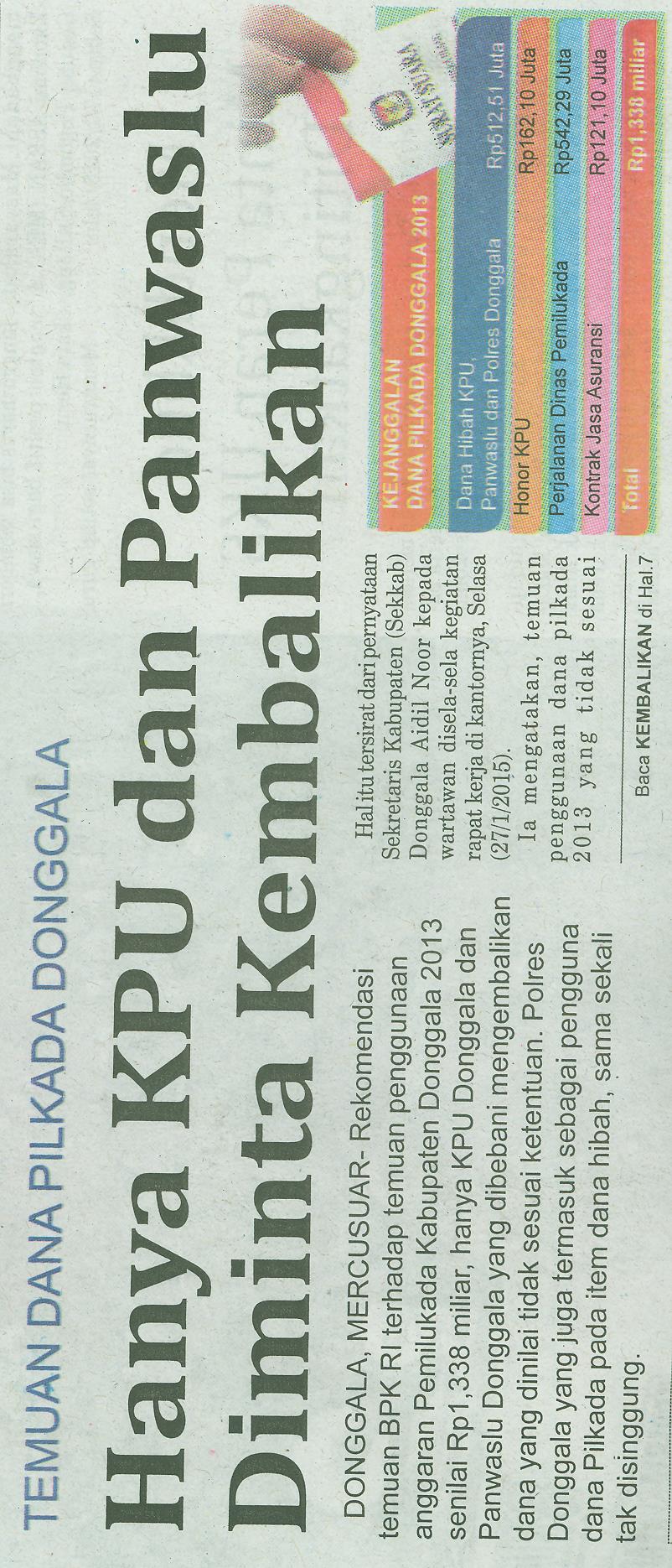 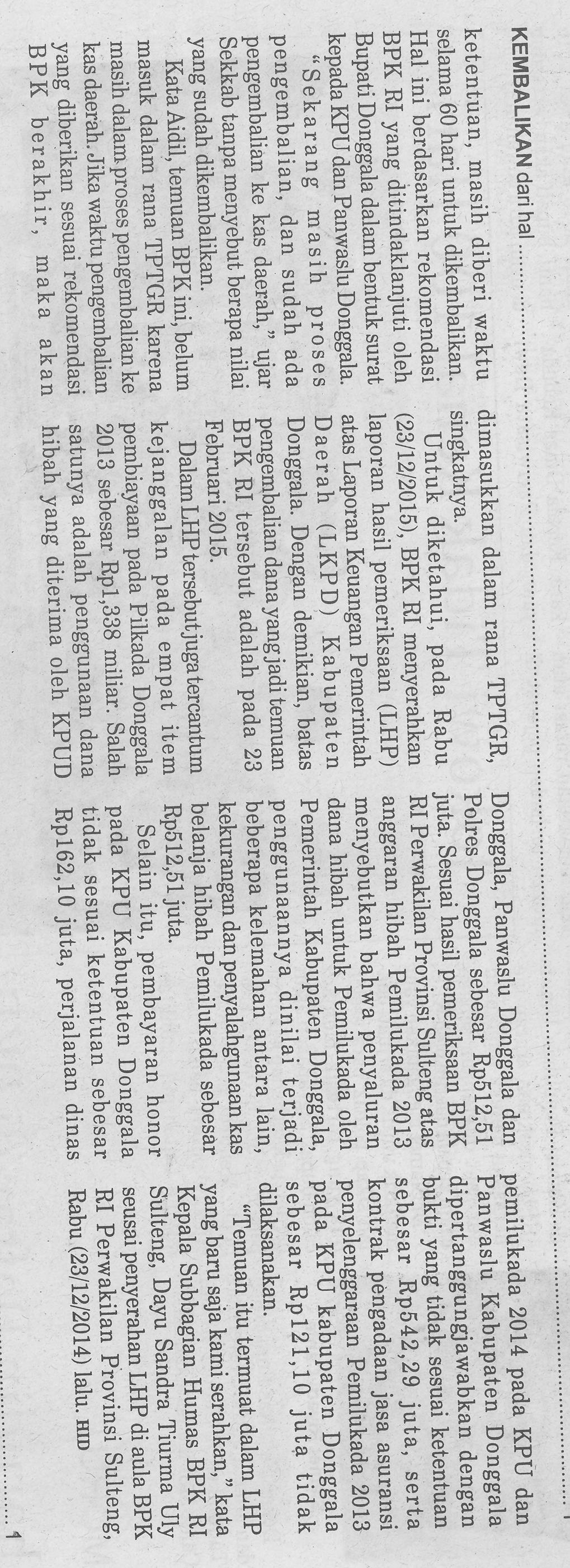 Harian    :MercusuarKasubaudSulteng IHari, tanggal:Rabu, 27 Januari 2014KasubaudSulteng IKeterangan:Hanya KPU dan Panwaslu diminta kembalikanKasubaudSulteng IEntitas:DonggalaKasubaudSulteng I